Ž I A D O S Ťo prijatie dieťaťa na predprimárne vzdelávanie  v materskej škole s vyučovacím jazykom slovenskýmPodľa §59 a §59a  zákona č.245/2008 Z.z. o výchove a vzdelávaní (školský zákon) a o zmene a doplnení niektorých zákonov podpísaný zákonný zástupca žiadam o prijatie môjho dieťaťa na predprimárne vzdelávanie do materskej školy  ELOKOVANÉ PRACOVISKO - ZŠ s MŠ TRNOVEC NAD VÁHOM  302, Majerská č. 575, Trnovec nad Váhom  v školskom roku ......................../................................. Dátum  nástupu dieťaťa do MŠ žiadam od ....................................Žiadam o prijatie dieťaťa na** : celodenný pobyt (desiata, obed, olovrant)poldenný pobyt (desiata, obed)Meno, priezvisko dieťaťa: .................................................................................................................Trvalé bydlisko:....................................................................................................................................Dátum narodenia:..........................................................Rodné číslo:...................................................Miesto narodenia..................................................................................................................................Národnosť:.......................................................Štátna príslušnosť:.......................................................Materinský jazyk: ................................................................................................................................Názov a číslo zdravotnej poisťovne: ...................................................................................................Dieťa toho času navštevuje/nenavštevuje MŠ**:.................................................................................Meno, priezvisko matky: ..................................................................................................................Trvalé bydlisko: ..................................................................................................................................Adresa zmestnávateľa/zamestnanie*:...................................................................................................Kontakt pre účely komunikácie (mobil, email):..................................................................................Meno, priezvisko otca: .......................................................................................................................Trvalé bydlisko: ..................................................................................................................................Adresa zmestnávateľa/zamestnanie*:...................................................................................................Kontakt pre účely komunikácie (mobil, email):..................................................................................*nepovinný údaj**nehodiace sa preškrtnúťVYHLÁSENIE ZÁKONNÉHO ZÁSTUPCU DIEŤAŤAPrehlasujem, že všetky údaje uvedené v tejto žiadosti sú pravdivé a beriem na vedomie, že v prípade zistenia zavádzajúcich informácií bude rozhodnutie o umiestnení dieťaťa v materskej škole zrušené.Svojím podpisom sa zaväzujem, že budem pravidelne mesačne a v termíne platiť príspevok zákonného zástupcu na čiastočnú úhradu výdavkov na predprimárne vzdelávanie v zmysle § 28 ods. 3, 5 až 7 zákona č. 245/2008 Z. z. o výchove a vzdelávaní (ďalej len „školský zákon“) a o zmene a doplnení niektorých zákonov v znení neskorších predpisov a v súlade s § 2 Všeobecne záväzného nariadenia obce Trnovec nad Váhom č. 1/2020 o výške príspevku na čiastočnú úhradu nákladov v školách a školských zariadeniach v zriaďovateľskej pôsobnosti obce Trnovec nad Váhom (ďalej len „VZN“). Beriem na vedomie, že na základe opakovaného porušenia školského poriadku MŠ zákonným zástupcom dieťaťa a neuhradenia príspevku na čiastočnú úhradu nákladov v školskej jedálni a príspevku na čiastočnú úhradu výdavkov na predprimárne vzdelávanie v MŠ môže riaditeľ školy rozhodnúť o ukončení dochádzky dieťaťa do MŠ.Som si vedomý/á svojej povinnosti bezodkladne oznámiť triednej učiteľke ochorenie dieťaťa na prenosnú chorobu, výskyt infekčnej choroby v rodine alebo v najbližšom okolí.Zaväzujem sa, že budem pravidelne mesačne a v termíne platiť príspevok zákonného zástupcu na čiastočnú úhradu nákladov  v školskej jedálni v zmysle § 140 ods. 9 a 10 školského zákona a § 4 VZN č. 1/2020.Zároveň dávam súhlas na spracovanie osobných údajov dieťaťa a zákonných zástupcov pre potreby MŠ v zmysle § 11 ods. 6 školského zákona, resp. v zmysle zákona NR SR č.18/2018 Z.z. o ochrane osobných údajov.Dátum:.............................                  Podpis:......................................................                                                                                    Zákonný zástupca č.1Dátum:.............................                  Podpis:......................................................                                                                                     Zákonný zástupca č. 2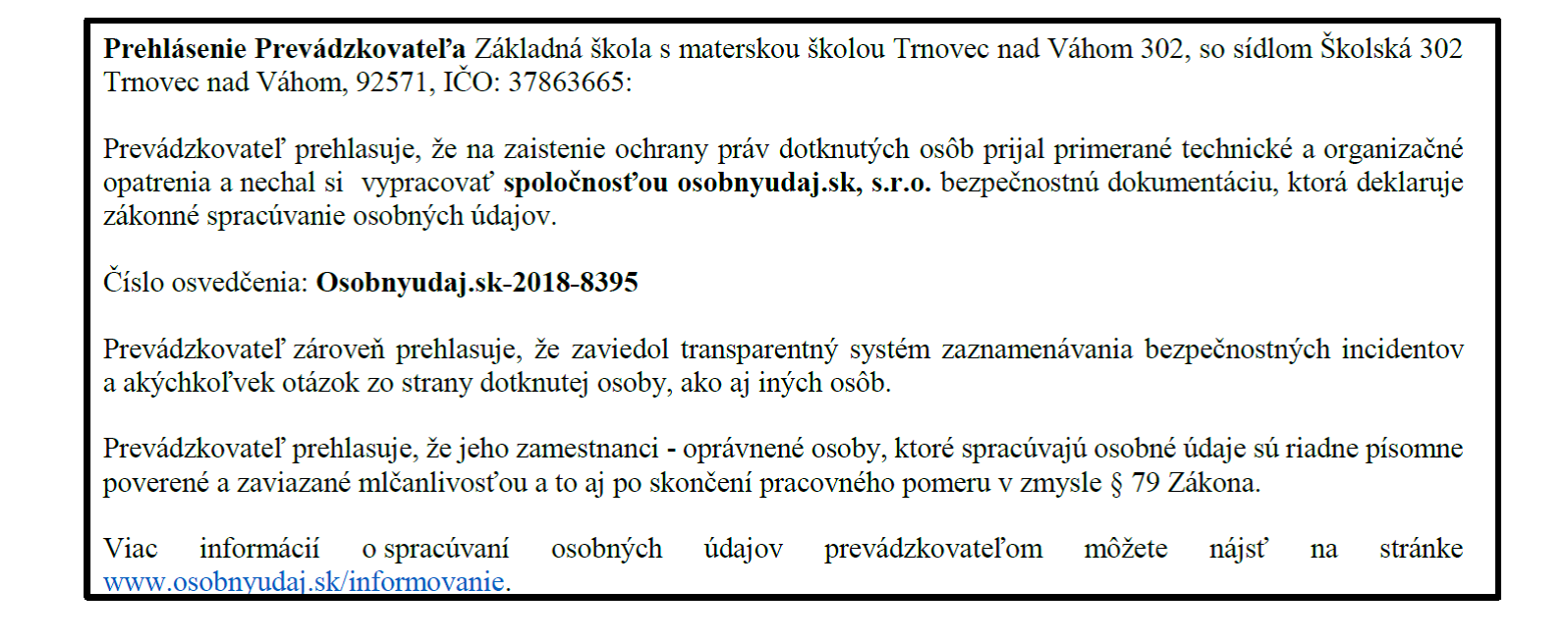 Prijal/a dňa: .................................................       podpis.......................................................................